453144, Стерлитамакский район с. Тюрюшля ул. Центральная д. 43-г                                   ПОСТАНОВЛЕНИЕ№ 29                                                                                      от «19» мая 2016 годаОб утверждении Административного регламента администрации сельского поселения  Тюрюшлинский  сельсовет муниципального района Стерлитамакский район Республики  Башкортостан по предоставлению муниципальной услуги «Предоставление муниципального имущества сельского поселения Тюрюшлинский  сельсовет муниципального района Стерлитамакский район Республики Башкортостан в аренду, безвозмездное пользование, доверительное управление»В соответствии с Федеральными Законами от 06 октября 2003 года № 131 - ФЗ «Об общих принципах организации местного самоуправления в Российской Федерации», от 02 мая 2006 года № 59-ФЗ «О порядке рассмотрения обращений граждан Российской Федерации, во исполнение Федерального закона от 27 июля 2010 года № 210 – ФЗ «Об организации предоставления государственных и муниципальных услуг», ПОСТАНОВЛЯЮ:1. Утвердить Административный регламент предоставления муниципальной услуги «Предоставление муниципального имущества сельского поселения Тюрюшлинский сельсовет муниципального района Стерлитамакский район Республики Башкортостан в аренду, безвозмездное пользование, доверительное управление» согласно приложения.2. Обнародовать настоящее постановление на информационном стенде администрации сельского поселения Тюрюшлинский   сельсовет муниципального района Стерлитамакский район Республики Башкортостан по адресу: Республика Башкортостан, Стерлитамакский район, с.Тюрюшля, ул.Центральная д. 43г и на официальном сайте сельского поселения муниципального района Стерлитамакский район Республики Башкортостан http://turushli-sovet.jimdo.com.        3. Направить настоящее постановление в Государственный комитет Республики Башкортостан по делам юстиции.4. Контроль исполнения настоящего постановления возложить на управляющего делами администрации сельского поселения Тюрюшлинский сельсовет муниципального района Стерлитамакский район Республики Башкортостан. Глава сельского поселенияТюрюшлинский сельсовет муниципального районаСтерлитамакский районРеспублики Башкортостан		                               Н.А.Федорова	Башkортостан РеспубликаhыСтəрлетамаk районы муниципаль районынын Терешле ауыл советы ауыл билэмэhе хакимиэте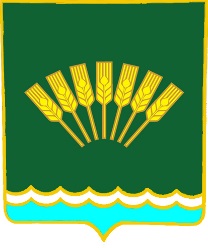 Администрация сельского поселения Тюрюшлинский сельсоветмуниципального районаСтерлитамакский район Республики БашкортостанОГРН-1090242000276,  ИНН- 0242008320, КПП – 024201001, ОКАТО – 80249888000, ОКВЭД – 75.11.32, ОКПО – 04284307  тел. (3473)277844,277825, turushli-sovet@yandex.ruОГРН-1090242000276,  ИНН- 0242008320, КПП – 024201001, ОКАТО – 80249888000, ОКВЭД – 75.11.32, ОКПО – 04284307  тел. (3473)277844,277825, turushli-sovet@yandex.ruОГРН-1090242000276,  ИНН- 0242008320, КПП – 024201001, ОКАТО – 80249888000, ОКВЭД – 75.11.32, ОКПО – 04284307  тел. (3473)277844,277825, turushli-sovet@yandex.ru